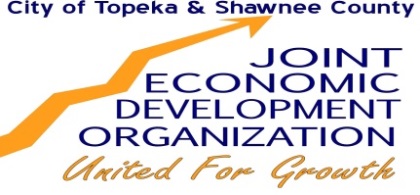 JEDO LOCAL BUSINESS RECOVERY TASKFORCE AGENDA
February 23, 20212:00 p.m. Virtual Meeting via ZoomMayor Michelle De La Isla, ChairCity Councilmember Mike LesserShawnee County Commissioner Aaron MaysPublic Comment Policy:  Public comment for the February 23rd meeting will be available via zoom. Individuals must contact the City Clerk’s Office at 785-368-3940 or via email at cclerk@topeka.org by no later than 5:00pm on February 22nd  after which the City Clerk’s Office will provide Zoom link information and protocols prior to the February 23rd meeting. No in-person public comment will be allowed as the meeting will be conducted entirely virtual.Written public comment may also be considered to the extent it is submitted personally to the City Clerk’s Office located at 215 SE 7th Street, Room 166, Topeka, Kansas 66603 or via email at cclerk@topeka.org by no later than February 22nd for attachment to the meeting minutes.The Federal Communications Commission (FCC) has adopted use of the 711 dialing code for access to Telecommunications Relay Services (TRS). TRS permits persons with hearing or speech disability to use the telephone system via a text telephone (TTY) or other device to call persons with or without such disabilities. To reach the City Clerk’s office using the TRS, please dial 711.Agenda:  Agendas are furnished at least two (2) business days prior to each meeting and posted on the City of Topeka web page at www.topeka.org/JEDO  and the Shawnee County web page at www.snco.us/jedo. To make arrangements for special accommodations please call 785-368-3940 or 785-368-3941.  A 48-hour advance notice is preferred.CALL TO ORDER:ROLL CALL:NON-ACTION ITEMS:DISCUSSION and possible ACTION of grant parametersACTION ITEMS: APPROVAL of February 5, 2021 JEDO Local Business Recovery Taskforce meeting minutesAPPROVAL of Taskforce meeting schedule PUBLIC COMMENT: ADJOURNMENT: